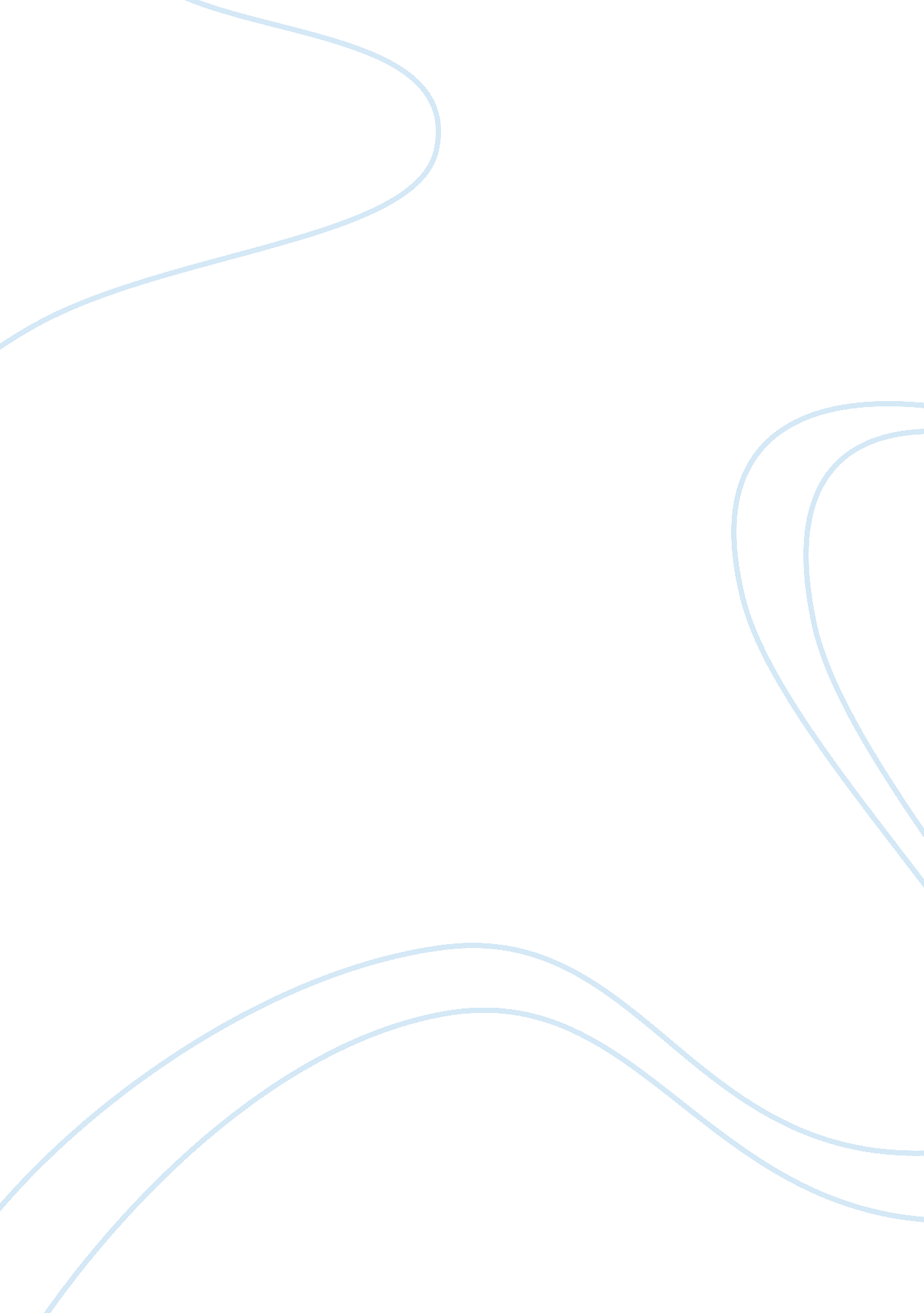 U.s. army corps of engineers strategic planEngineering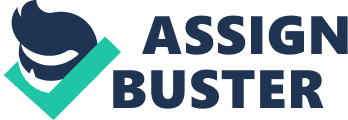 ﻿U. S. Army Corps of Engineers Strategic Plan 
The Government Performance Act of 1993 is a guideline that ensures the government minimizes wastes and inefficiency and, therefore, increases the confidence of the citizens its governance. The Government Performance and Results Act (GPRA) was set improve the management of programs by agencies of the Federal government (U. S. Department of Labor, 2014). The strategic plan for the US Army Corps of Engineering is the best approach that will ensure implementation of GPRA. 
First, the plan will ensure a transformed civil service that will work to sustain water resources according to the plan. The second reason is the indications that the program will seek to improve the resilience and safety of water infrastructure, as well as the communities. The program also provides a guideline that will facilitate transportation of trade commodities on the coastal channels of the nation as well as inland waterways. The plan will also protect, restore and manage aquatic ecosystems that will benefit the entire country (US Army Corps of Engineers, 2014). After an assessment of the likely advantages of the project, I realize that it is suitable for sustainable water resources management in the country. However, there is a need that the public supports the program to ensure that it succeeds. 
GPRA requires that strategic plans have six components, which U. S. Army Corps of Engineers fully submitted. The first requirement is the U. S. Army Corps of Engineers should have a comprehensive mission statement. For this case, the U. S. Army Corps of Engineers has a statement that is to deliver vital engineering for military and public management services. The mission also seeks to provide partnerships in peace and war to energize the American economy and strengthen security of the country (General Accounting Ofﬁce, 1997). The second requirement by GPRA is that the agency should have long-term objectives and goals for all critical functions of operations. The next item is the organization should provide strategies that will ensure the attainment of the set goals and objectives as well as those that it targets annually. Considerably, the strategic plan of the institution will occur for both long and short-term projects. There are also mechanisms laid down that will ensure that the set objectives become a reality. At the same time, there are relationships between the long-term plans and the annual goals. The latter point is in line with GPRA’s fourth requirement of the institution. 
An analysis of the strategic plan indicates that it adheres to the fifth element of GPRA, which is the identification of critical factors that are external to the agency and may affect attainments of the set plans. In addition, there is the need that all strategic plans have a description of the program evaluations used to revise or establish the strategic plans. Considerably, the program is appropriate because it satisfies all the six fields that GPRA requires and works in accordance with the constitution. For this case, the plan is in line with Paperwork Reduction Act 1995 as well as the Clinger-Cohen Act that aim to increase efficiency. For this case, there is a consideration that the public should support the project because of the provision for the fifth element of the GPRA requirements. 
References 
General Accounting Ofﬁce (1997). Agencies’ Strategic Plans under GPRA: Key Questions to Facilitate Congressional Review. Washington DC: General Accounting Ofﬁce (USA). 
U. S. Department of Labor. (2014, September 17). (Employment and Training Administration). Government Performance and Results Act (GPRA). Retrieved March 17, 2015 from http://www. doleta. gov/performance/goals/gpra. cfm 
US Army Corps of engineers (2014). Strategic Sustainability Performance Plans. Retrieved March 17, 2015 from http://www. usace. army. mil/Missions/Sustainability/StrategicSustainabilityPerformancePlans. aspx 